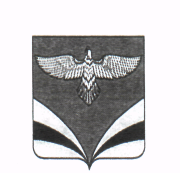       АДМИНИСТРАЦИЯ сельского поселения Песочноемуниципального района Безенчукский           Самарской области446246 Самарская обл., Безенчукскийрайон, с.Песочное, ул.Центральная, 48      ПОСТАНОВЛЕНИЕ      16  ноября  2020  №  63   О подготовке документации по проекту планировки с проектом межевания территориив его составе для размещения объекта ИП глава КФХ Зайчиков А.В. : Оросительная сеть «Песочное»на участке в районе с. Песочное  Безенчукского районаСамарской области».В целях создания условий устойчивого развития территории сельского поселения Песочное, руководствуясь статьями 8, 41, 42, 43, 45 Градостроительного кодекса Российской Федерации, Федеральным закон РФ от 6.10.2003 №131-ФЗ «Об общих принципах организации местного самоуправления в Российской Федерации», Порядком подготовки документации по планировке территории, разрабатываемой на основании решений администрации сельского поселения Песочное муниципального района Безенчукский Самарской области, и принятия решения об утверждении документации по планировке территории, порядка внесения изменений в такую документацию, порядка отмены такой документации или ее отдельных частей, порядка признания отдельных частей такой документации не подлежащими применению в соответствии с Градостроительным кодексом Российской Федерации, утвержденным Собранием представителей сельского поселения Песочное муниципального района Безенчукский Самарской области от 04.12.2019 № 181/76, Уставом сельского поселения Песочное муниципального района Безенчукский Самарской областиПОСТАНОВЛЯЮ:1.  Принять решение о разработке документации по проекту планировки с проектом межевания территории в его составе для размещения объекта ИП глава КФХ Зайчиков А.В.: Оросительная сеть «Песочное» на участке в районе с. Песочное  Безенчукского района Самарской области» согласно приложению № 1 к настоящему постановлению.   2.  Установить, что документация по планировке территории (проект планировки и проект межевания) должна быть представлена в Администрацию сельского поселения Песочное муниципального района Безенчукский Самарской области в течение 6 (шести) месяцев со дня вступления настоящего постановления в силу.           3.   Подготовку документации по проекту планировки с проектом межевания территории в        его  составе для размещения  объекта ИП глава  КФХ Зайчиков А.В. :   Оросительная сеть      «Песочное» на участке в районе с. Песочное  Безенчукского  района  Самарской области»      вести в соответствии с техническим заданием, согласно приложению № 2 к настоящему       постановлению.    4. Определить состав материалов документации по планировке территории согласно статям 42, 43 Градостроительного кодекса Российской Федерации.    5. Установить срок подачи физическими и (или) юридическими лицами предложений, касающихся порядка, сроков подготовки и содержания документации по планировке территории, указанной в пункте 1  настоящего постановления, в Администрацию сельского поселения Песочное  до 23.11.2020 г.     6. Настоящее постановление вступает в силу со дня его официального опубликования.              7. Опубликовать настоящее постановление в газете «Вестник сельского поселения Песочное» и разместить на официальном сайте Администрации сельского поселения Песочное в сети Интернет  http://pesoch.ru/administration/    8. Контроль за исполнением настоящего Постановления оставляю за собой.  Глава сельского поселения Песочноемуниципального района Безенчукский                                                      В.Г. ГуреевН.А.Горячева88467632173Приложение № 2УТВЕРЖДЕНОПостановлением Администрации сельского поселения  Песочное  муниципального района Безенчукский Самарской областиУТВЕРЖДЕНОПостановлением Администрации сельского поселения  Песочное  муниципального района Безенчукский Самарской областиУТВЕРЖДЕНОПостановлением Администрации сельского поселения  Песочное  муниципального района Безенчукский Самарской области(вид документа органа, уполномоченного на принятие решения о подготовке документации по планировке территории)(вид документа органа, уполномоченного на принятие решения о подготовке документации по планировке территории)(вид документа органа, уполномоченного на принятие решения о подготовке документации по планировке территории)от  16.11.2020  г. № 63(дата и номер документа о принятии решения о подготовке документации по планировке территории) Глава сельского поселения Песочное муниципального района Безенчукский Самарской областиот  16.11.2020  г. № 63(дата и номер документа о принятии решения о подготовке документации по планировке территории) Глава сельского поселения Песочное муниципального района Безенчукский Самарской областиот  16.11.2020  г. № 63(дата и номер документа о принятии решения о подготовке документации по планировке территории) Глава сельского поселения Песочное муниципального района Безенчукский Самарской области(должность уполномоченного лица органа, уполномоченного на принятие решения о подготовке документации по планировке территории)                                                                            В.Г. Гуреев(должность уполномоченного лица органа, уполномоченного на принятие решения о подготовке документации по планировке территории)                                                                            В.Г. Гуреев(должность уполномоченного лица органа, уполномоченного на принятие решения о подготовке документации по планировке территории)                                                                            В.Г. Гуреев(подпись уполномоченного лица органа, уполномоченного на принятие решения о подготовке документации по планировке территории)М.П.(расшифровка подписи)ЗАДАНИЕ
на разработку документации по планировке территориидля размещения линейного объекта: «Оросительная сеть «Песочное» на участке в районе села Песочное в Безенчукском районе Самарской области»ЗАДАНИЕ
на разработку документации по планировке территориидля размещения линейного объекта: «Оросительная сеть «Песочное» на участке в районе села Песочное в Безенчукском районе Самарской области»ЗАДАНИЕ
на разработку документации по планировке территориидля размещения линейного объекта: «Оросительная сеть «Песочное» на участке в районе села Песочное в Безенчукском районе Самарской области»1.Вид разрабатываемой документации по планировке территорииПроект планировки территории, содержащий проект межевания территории2.Инициатор подготовки документации по планировке территорииИндивидуальный предприниматель Глава крестьянского (фермерского) хозяйства Зайчиков Александр Владимирович3.Источник финансирования работ по подготовке документации по планировке территорииСредства индивидуального предпринимателя Глава крестьянского (фермерского) хозяйства Зайчиков Александр Владимирович4.Вид и наименование планируемого к размещению объекта капитального строительства, его основные характеристикиЛинейный объект «Оросительная сеть «Песочное» на участке в районе села Песочное в Безенчукском районе Самарской области».Ориентировочная протяженность проектируемого напорного трубопровода составляет 1454 м.5.Населенные пункты, поселения, городские округа, муниципальные районы, в отношении территорий которых осуществляется подготовка документации по планировке территорииСамарская область Безенчукский муниципальный районсельское поселение Песочное6.6. Состав документации по планировке территорииТом 1 (книга). Основная часть ППТ (утверждаемая часть);Том 2 (книга). Материалы по обоснованию ППТ;Том 3 (книга). Проект межевания территории (утверждаемая часть);Том 4 (книга). Материалы по обоснованию. Проект межевания.Том 1 Основная часть ППТ (утверждаемая):(графическая часть) разрабатывается в масштабе 1:500 - 1:2000на топографической подоснове и включает в себя:«ППТ. Графическая часть»:1)  чертеж красных линий;2) чертеж границ зон планируемого размещения линейного объекта;3) чертеж границ зон планируемого размещения линейного объекта, подлежащих   переносу (переустройству) из зон планируемого размещения линейного объекта. «Положение о размещении линейного объекта»:а) наименование, основные характеристики (категория, протяженность, проектная мощность) и назначение планируемого для размещения линейного объекта;б) перечень городских округов в составе субъектов Российской Федерации, на территориях которых устанавливаются зоны
планируемого размещения линейного объекта;в) перечень координат характерных точек границ зон планируемого размещения линейного объекта;г) перечень координат характерных точек границ зон планируемого размещения линейного объекта, подлежащих переносу (переустройству) из зон планируемого размещения
линейного объекта;д) предельные параметры разрешенного строительства, реконструкции объектов капитального строительства, входящих в состав линейного объекта в границах зон их
планируемого размещения;е) информация о необходимости осуществления мероприятий по защите сохраняемых объектов капитального строительства (здание, строение, сооружение, объекты, строительство
которых не завершено), существующих и строящихся на момент подготовки ППТ. а также объектов капитального строительства, планируемых к строительству в соответствии с
ранее утвержденной документацией по планировке территории, от возможного негативного воздействия в связи с
размещением линейного объекта;ж) информация о необходимости осуществления мероприятий по сохранению объектов культурного наследия о твозможного негативного воздействия в связи с размещением линейного объекта;з) информация о необходимости осуществления мероприятий по охране окружающей среды;и) информация о необходимости осуществления мероприятий по защите территории от чрезвычайных ситуаций природного
и техногенного характера, в том числе по обеспечению пожарной безопасности и гражданской обороне.Том 2 Материалы по обоснованию ППТ:«Графическая часть» разрабатывается в масштабе 1:500 - 1:2000на топографической подоснове в составе: а) схема расположения элементов планировочной структуры (территорий, занятых   линейными   объектами   и (или) предназначенных для размещения линейных объектов);б) схема использования территории в период подготовки ППТ;в) схема организации улично-дорожной сети и движения транспорта;г) схема вертикальной планировки территории, инженерной подготовки и инженерной защиты территории;д) схема границ территорий объектов культурного наследия;е) схема границ зон с особыми условиями использования территорий;ж) схема границ территорий, подверженных риску возникновения чрезвычайных ситуаций природного и техногенного характера (пожар, взрыв, химическое, радиоактивное заражение, затопление, подтопление, оползень, карсты, эрозия и т.д.);з) схема конструктивных и планировочных решений.«Пояснительная записка»:а) описание природно-климатических условий территории, в отношении которой разрабатывается ППТ;б) обоснование определения границ зон планируемого размещения линейного объекта;в) обоснование определения границ зон планируемого размещения линейного объекта, подлежащих переносу (переустройству) из зон планируемого размещения линейного объекта;г) обоснование определения предельных параметров застройки территории в границах зон планируемого размещения объектов капитального строительства, входящих в состав линейного объекта;д) ведомость пересечений границ зон планируемого размещения линейного объекта (объектов) с сохраняемыми объектами капитального строительства (здание, строение, сооружение, объект, строительство которого не завершено), существующими и строящимися на момент подготовки ППТ;е) ведомость пересечений границ зон планируемого размещениялинейного объекта (объектов) с объектами капитального строительства, строительство которых запланировано в соответствии с ранее утвержденной документацией по планировке территории;ж) ведомость пересечений границ зон планируемого размещения линейного объекта (объектов) с водными объектами (в том числе с водотоками, водоемами, болотами и т.д.).Обязательным приложением к разделу «Материалы по обоснованию проекта планировки территории. Пояснительная записка» являются:а) исходные данные, используемые при подготовке ППТ;в) решение о подготовке документации по планировке территории с приложением задания.Том 3 Проект межевания территории Основная часть ПМТТекстовая часть:1) перечень и сведения о площади образуемых земельных участков, в том числе возможные способы их образования;2) перечень и сведения о площади образуемых земельных участков, которые будут отнесены к территориям общего пользования или имуществу общего пользования, в том числе в отношении которых предполагаются резервирование и (или) изъятие для государственных или муниципальных нужд;3) вид разрешенного использования образуемых земельных участков в соответствии с ППТ в случаях, предусмотренных Градостроительным Кодексом.Чертеж межевания территории:1) границы планируемых и существующих элементов планировочной структуры;2) красные линии, утвержденные в составе ППТ, или красные линии, утверждаемые, изменяемые ПМТ в соответствии с пунктом 2 части 2 статьи 43 Градостроительного Кодекса РФ;3) линии отступа от красных линий в целях определения мест допустимого размещения зданий, строений, сооружений;4) границы образуемых и (или) изменяемых земельных участков, условные номера образуемых земельных участков, в том числе в отношении которых предполагаются их резервирование и (или) изъятие для государственных или муниципальных нужд;5) границы зон действия публичных сервитутов. Материалы по обоснованию ПМТ включают чертежи, отображающие:1) границы существующих земельных участков;2) границы зон с особыми условиями использования территорий;3) местоположение существующих объектов капитального строительства;4) границы особо охраняемых природных территорий;5) границы территорий объектов культурного наследия.Подготовка проекта осуществляется в соответствии с системой координат, используемой для ведения единого государственного реестра недвижимости, подготовка XML файлов - в соответствии с требованиями ФЗ №221 от 24.07.2007 "О кадастровой деятельности" и действующих регламентов.